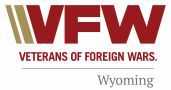 Department of Wyoming news January 2021Mid-Winter has been moved to Casper, the 12th and 13th of February 2021. The Ramkota will once again be where the Saturday meeting will be held along with the banquet. Please plan to attend this meeting, lots of use full information comes from these meetings. Registration and room rates are still $85.00. Post 9439 will be hosting. Packets will be sent out again next week in case you don’t have one.VFW Deadlines for 2020-2021Voice of Democracy, Patriot’s Pen, Teacher Packages should be at District and must be judged and sent to Department Chairman by December 15.  January 1 – Public Servant (Firefighter, Law Enforcement, EMT) to Post. March 1 – Scout Packages due to Post April 15 – Post Special Project, Community Service Post. May 15 – All Community Service, Citizenship and Youth Activities reports.January Post Charter AnniversariesJames S. McDonald Post 5054, Powell, 1/22/1946January 900 Club winners$500 – Crystal Allgaier ticket #309 – Sold by VFW 9439$300 – Barbara Roblyer ticket #221 – Sold by Jim Pedersen$100 – Dan Roblyer ticket #206 – Jim PedersenVFW Department of Wyoming                               Email: qm@vfwwy.org1480 E. Sunlight Drive                                              Website: vfwwy.orgCasper, WyomingPhone: 307-514-5087		Cell: 307-253-0278